Soprummet Brogatan - förtydligandeHushållssopor slängs i de nedgrävda behållarna som finns på gården och utanför Erolisa – öppnas med dörrnycklarna.Det finns ett miljörum för källsortering. Där kastas papper, wellpapp, glas, metall, tidningar. Se till att kartonger inte är skrymmande och vikta. Tappar ni något på golvet, ta upp det.Hittar du ingen container som passar för det du vill slänga så ska de soporna inte lämnas i rummet. Större sopor, avfall får man själv hantera.Soprummet är kameraövervakat och överträdelse av sophanteringen debiteras med 3000 kr på nästa HSB månadsfaktura.Nedan är exempel på sopor som ställts i rummet och som står där nu. 
(Påse med blomavfall)Vänligen ta bort de soporna och hantera de på annat sätt. Det är ingen annan som kommer göra det.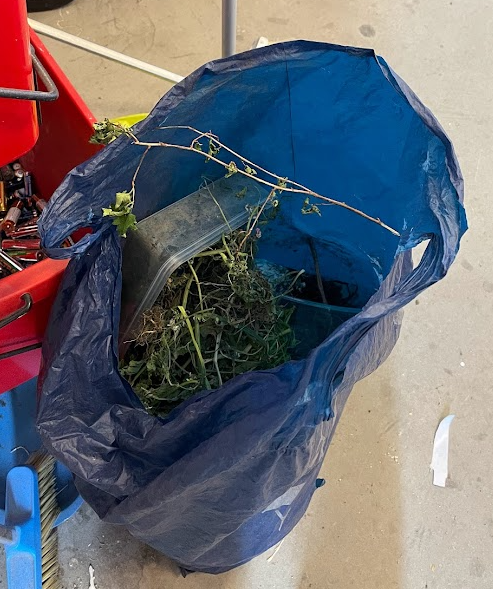 